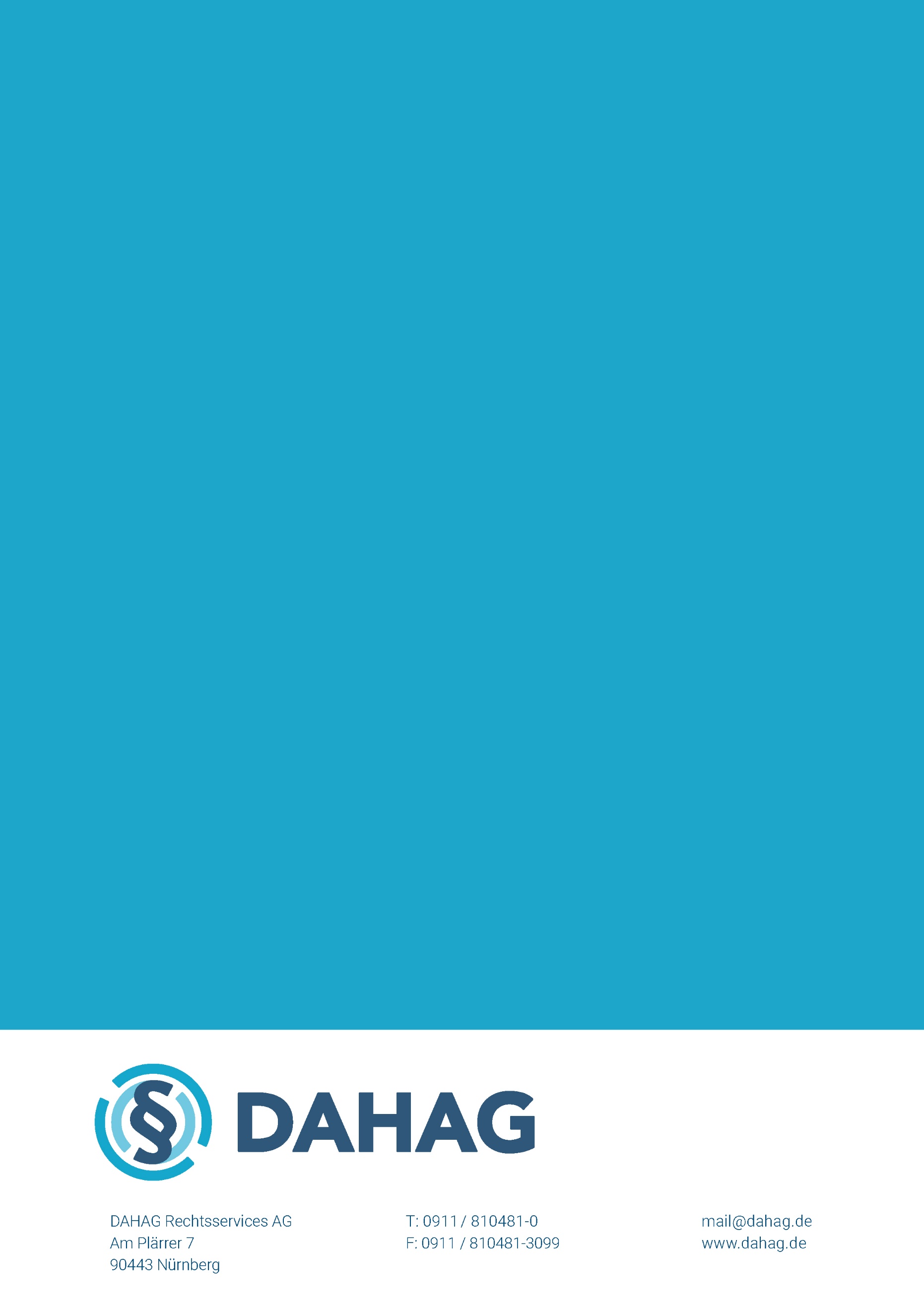 Absender - Mieter | Anschrift Name Vermieter/inStrassePLZ / OrtOrt, Datum Kündigung MietverhältnisSehr geehrte Frau…../ Sehr geehrter Herr ……,hiermit kündige ich das zwischen uns bestehende Mietverhältnis über die von mir angemietete Wohnung / über das von mir angemietete Haus aus dem Mietvertrag vom XX.XX.20XX fristgerecht zum XX.XX.20XX, hilfsweise zum jeweils nächstmöglichen Termin.Ich bedanke mich für das angenehme Mietverhältnis und hoffe, dass die Abwicklung reibungslos von statten geht.Mit freundlichen GrüßenAnmerkungen:Dies ist ein Formular für eine fristgemäße Kündigung. Setzen Sie oben das errechnete Datum der sich aus Ihrem Mietvertrag ergebenden Kündigungsfrist ein.Die Kündigung hat schriftlich, d.h. in Papierform und von allen Mietern unterschrieben zu erfolgen.Beachten Sie eventuelle Besonderheiten des Mietvertrages zu Formalien wie der etwaigen Notwendigkeit eines Einschreibens.Stellen Sie in jedem Fall den Zugang der Kündigung sicher (am sichersten sind Versand der Kündigung per Einschreiben oder Empfangsbestätigung durch den Vermieter).Wenn Sie fristlos kündigen wollen, sollten Sie dieses Formular nicht verwenden und anwaltliche Hilfe in Anspruch nehmen.Haftungsausschluss:Bitte beachten Sie, dass diese Vorlage ein unverbindliches Muster darstellt und im Einzelfall gegebenenfalls geändert und ergänzt werden muss. Sie stellt keinen Ersatz für anwaltlichen Rat dar und kann in verschiedenen Fällen nicht geeignet sein, den gewünschten Zweck zu erzielen. Sollten Sie anwaltliche Unterstützung benötigen, können Sie die Anwaltshotline der DAHAG nutzen. Diese erreichen Sie täglich von 7 Uhr bis 1 Uhr unter 0900-1875 004-895 (*1,99€/Min inkl. USt. aus dem Festnetz. Höhere Kosten aus dem Mobilfunk).Die DAHAG Rechtsservices AG erteilt keinerlei Rechtsberatung und übernimmt keinerlei Haftung für Auswirkungen auf die Rechtspositionen der Beteiligten. Das Muster dient als Anregung und Hilfe für Formulierungen und erhebt keinen Anspruch auf Vollständigkeit oder Richtigkeit.Bei rechtlichen Fragen sollte in jedem Fall ein Anwalt oder eine Anwältin konsultiert werden.Ort, DatumUnterschrift Mieter 1Ort, DatumUnterschrift Mieter 1